  DAVENHAM C OF E PRIMARY SCHOOL 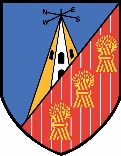 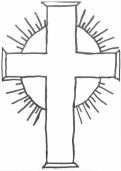 Charles Avenue, Davenham, Northwich, Cheshire, CW9 8JWTelephone 01606 42551Mobile (for emergencies) * 07985 725859  www.davenhamcofeprimary.com@davenhamcofeWEEKLY NEWSLETTER 6 September 2023 ‘A friend loves at all times.’ Proverbs 17:17The format of the Newsletter is as follows:WELCOME BACK! A VERY warm welcome back to everyone and especially to our new families who are joining the reception classes or other classes in school. We are sure that the children will settle quickly and soon begin to feel part of our Davenham family.  This Newsletter is sent out every Wednesday. There is a diary sheet which lists events that are taking place the following week. This week’s Newsletter is longer than normal as it contains lots of back-to-school information. GOOGLE CLASSROOMPlease ensure that you log onto Google Classroom using the code provided in your Welcome Back letter. This is where teachers post class information and homework. TIMINGS AND PICK UP ARRANGEMENTS Please ensure that your child’s current teacher knows the arrangements for pick up. For safeguarding reasons, we WILL NOT allow children to walk home or be collected by anyone else unless we have permission from parents / carers. If your child is allowed to walk home, please let you child’s current class teacher know – a email will suffice. If someone else is collecting your child, please call the office and let us know. Thank you Please note the school day now begins at 8.50am and ends at 3.20pm. The gate opens at 8.30am. CHRISTIAN VALUE Our Christian Value for this half term is Friendship - what a perfect one to start this year with! The theology behind the value of Friendship can be found on our school website. God is a wonderfully friendly caring and eternal family of three –the Father, the Son and the Holy Spirit. The Father sent His son so that we could belong to Him.  Jesus wants us to be our friend and God wants us to be friends with others. Our chosen Bible stories for friendship are Luke 19:1-10 (Zacchaeus) and Mark 10:13-16. SECTION 1 DATESTABLE 1 CLASS EVENTS11 – 15 September Please note new times and format for Come Join Us and Family Service. Please use the main door to enter school.  TABLE 2 WHOLE SCHOOL EVENTS NEXT WEEK 11 - 15 September TABLE 3
FODS AND PARENTS COUNCIL MEETINGS FODS We would like to express a huge thank you to FODS for all their efforts last year. The money they raise makes a huge difference to the children and staff in school.FODS AGM Monday 11th September @7.00pm AT SCHOOL – PLEASE USE STAFF ROOM DOOR A recap of the last 12 months fundraising and expenditure will be given and election of the committee officers will also take place. Minutes will be available to everyone via the school website after the event. We would welcome any new members of FODS – you can be involved in so many ways to support school so please do pop along to the AGM. SECTION 2 NEWSTHANK YOUThe staff would like to thank parents / carers for the lovely messages, cards and gifts sent at the end of the academic year.  STAFF EMAIL ADRESSES Emails are a very quick and effective means of communication between teacher and parent / carers. All staff have a school email address which is made up of the initial of their Christian name and surname followed by @davenhamce.cheshire.sch.uk. Please do not expect that staff will reply to emails out of working hours, during holidays or at the weekend. In the event of an out of hours emergency, please contact head@davenhamce.cheshire.sch.uk. Here is a list of all useful staff email addresses.MEDICAL INFORMATION Please ensure that we have any necessary medical information about your child and if they use an inhaler, please check that they have one in school and that it is in date. Please also ensure that we are aware of any allergies. SCHOOL LUNCHES School dinners will be charged at £2.68 per day from September in line with Edsential the catering provider’s charge to school.Lunches are payable for all junior pupils except those eligible for benefits related Free School Meals. Please note that the Universal Infant Free School Meals (UIFSM) system ceases after Year 2. If you believe your child may be eligible for Free School Meals, please apply online through the Cheshire West and Chester Council website.PE KITS These are the days that each class will need to wear PE Kits in September. DROPPING ITEMS OFF Please try to avoid dropping items off at the office unless it is a genuine emergency. If children forget water bottles, we will provide them with a drink. UNIFORM Please ensure that your child wears the correct uniform, school PE kit and suitable school shoes. Please note that only stud earrings are allowed, and they must be removed (by the child) for PE. If your child is unable to remove their own earrings, they must supply plasters to cover them up. Large hair adornments are not allowed - a simple bobble or hairband in school colours is preferred. Long hair should be tied up.  Nail varnish is not permitted in school.COATS Please ensure that children have a coat. Children will go out to play in fine drizzle and so always need a coat. MOBILE PHONES For safeguarding reasons, we have strict rules about children having mobile phones / devices in school. Children should ONLY have a mobile phone if they are walking home alone. In this event, we need written permission from parents and children must hand phones in to their class teacher and collect them at the end of the day. Phones must not be used on the school premises by children. BIRTHDAY DRESS UP DAY From September, we will be introducing an optional wear your own clothes on your birthday day.  For those children who have a birthday over the weekend they can wear their own clothes on the Friday before or the Monday after.  If a birthday falls during half term, they can wear their own clothes on the last day of the half term OR any day of the week following half term. If their birthday is in the summer holidays, they can wear their own clothes any day of the first week back in September.PARENT QUESTIONNAIRE RESULTS Thank you to those parents / carers who completed the end of year questionnaires. The results were overwhelmingly positive and we appreciate the many positive comments that we received. It was really pleasing to see that the main area for development last year of PE / Sport has now become a positive! The main area parents / carers highlighted this year was the different formats we use for communication. We will be looking at ways that we can streamline this over the next few weeks. In looking at how we can do this, we would appreciate some more specific comments about the issues you experience – these can be given to Parent Council reps or emailed to Mrs Hyslop. Other areas you would like to see improve include more clubs, particularly for younger children and more outdoor learning. We will be addressing both points. OUTDOOR LEARNING This year our outdoor learning sessions will be delivered by a specialist company – Footsteps in the Forest. These sessions will focus on children learning skills such as tool making, den building and fire making. Children should wear old clothes and bring a change of shoes. Sessions take place in the afternoons so there is no need for a change of clothes. Please bring a pair of shoes to wear indoors if children bring wellingtons. CLUBSThis year we will offer a variety of clubs which will include clubs for Key Stage One children. Some of these clubs will be delivered by staff and others by qualified Sports Coaches. Some clubs will be chargeable. Further details will follow. THE FOUR STEPS As the children start a new school year, they will be agreeing a set of class rules. Teachers will have talked to children about why rules are helpful and necessary. Playtimes and lunchtimes can be difficult for some children and there will be inevitable disagreements from time to time. To encourage the children to deal with low level conflict or disagreements we teach them the 4 steps. These are: Ignore the problem. Lots of small problems go away if you ignore them. Walk Away. Walk away or go and play with someone else, or somewhere else. Leave the problem behind. Ask the person to stop. It’s fine to do this. They might not realise they are annoying you. Tell a grown up. If you have tried steps 1,2,3 and 4 then you are not telling tales! When possible, we want children to be able to deal with minor disagreements themselves but to also know that sometimes Step 4 will be necessary and that is when adults are there to help. Please talk to your child about these steps. PARENT COUNCILIf you are interested in becoming a Parent Council Rep for your child’s class, please email Mrs Hyslop at head@davenhamce.cheshire.sch.uk. The group meets several times throughout the year to discuss and represent parent / carer’s views. There can be a minimum of 7 members and a maximum of 12 reps – ideally 1 rep per class. This is not an onerous job but one which can really help to support school. Any candidates wanting to re-stand are welcome to do so but should email Mrs HyslopPARENT COUNCIL Tuesday 12th September @7.30pm IN SCHOOL. PLEASE USE STAFF ROOM DOOR If you are interested in joining Parent Council, please ensure that you attend the AGM, which will take place in school on Tuesday 12th September at 7.30pm. New Parent Reps and Committee members will be appointed at the AGM.CIRCUS UPDATEDon’t miss out! Please remember to buy your tickets on School Spider as soon as possible.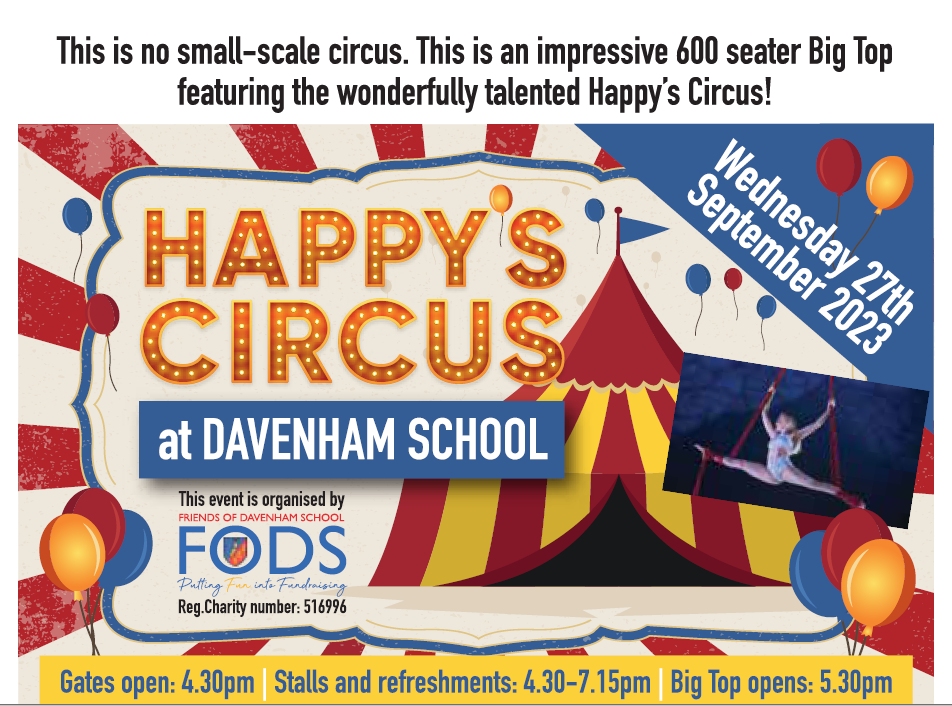 SPORTS NEWSCHARITY FUNDRAISING FORTHCOMING VISITS AND COSTINGS SECTION 3	OTHER NEWSPLEASE NOTE THAT WE ARE NOT AFFILIATED WITH ANY COMPANIES WHO ASK TO PLACE AN ADVERT IN OUR NEWSLETTER From Revd Rob:At St Wilfrid’s, Davenham, we have two Sunday morning services: 
 
We have a classic 9:30am service, and we also have an 11:00am all age service with a difference – it’s modern, with interaction and crafts for younger people and is particularly suitable for families and younger people. All are very welcome.Please see our Church Website for any updates - davenhamparish.net PARENT SUPPORT HUB  https://www.facebook.com/115801448114488/posts/pfbid02GgkvaSqwpQQZupuoDBibFgiyoZTZU3L9e691rjg5uQc1hH167EeJQSn4BFaddFWHl/?sfnsn=scwspmoPUPIL PREMIUM INFORMATION FOR SEPTEMBER 2023 Dear Parents and Carers,We are asking parents and guardians whose children go to school in the Cheshire West and Chester area, have a child in reception, year 1 or year 2 in September 2023 and have an entitlement to free school meals to complete an on-line application for free school meals. Please go to www.cheshirewestandchester.gov.uk , Schools & Education, then Free School Meals where you can apply on-line. The on-line eligibility checker will notify you straight away if you do or do not qualify. We will start to accept applications for Free School Meals from July 2023, please do not apply before July 2023 as your application may not be accepted.All pupils in the above year groups will be able to receive a school meal at no cost to the parent/guardian.  We need to ensure that all parents/guardians that have a statutory entitlement to a free school meal complete the on-line form.  We will then be able to confirm whether the school is entitled to claim the pupil premium for your child.The Pupil Premium is extra money given to your child’s school to spend on resources such as one to one tutoring, music lessons, extra-curricular clubs and school trips. For 2023/2024 this is £1320 per pupil.  Funding is based on children registered for a free school meal, further reinforcing the importance of making sure all those who qualify are registered.Your child may be entitled to receive free school meals if you are entitled to receive one of the following: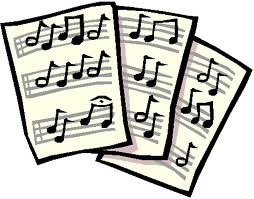 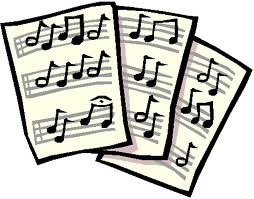 Income SupportIncome-based Jobseeker’s AllowanceIncome-related Employment and Support AllowanceSupport under Part VI of the Immigration and Asylum Act 1999The Guarantee element of State Pension CreditChild Tax Credit, provided you are not entitled to Working Tax Credit and have an annual income that does not exceed £16,190.Universal Credit (Provided you have an annual net earned income of no more than £7,400)It is really important that you complete the on-line form to help make sure your child’s school is funded as well as possible. If you cannot apply on-line you can telephone Free School Meals on 0300 123 7039.Yours sincerelyFree School Meals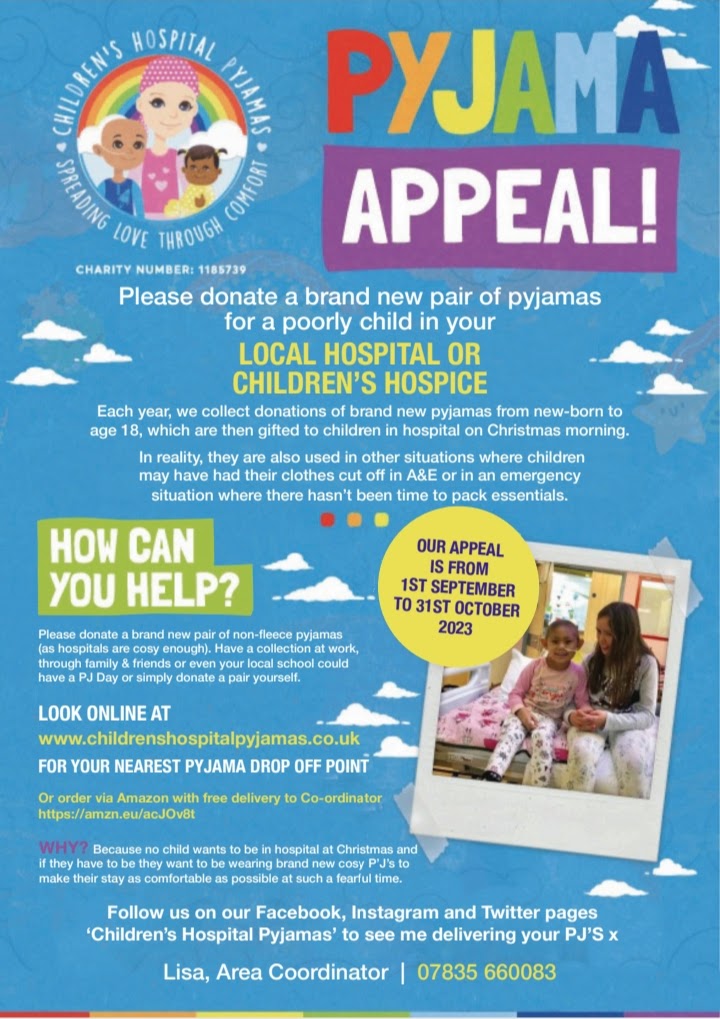 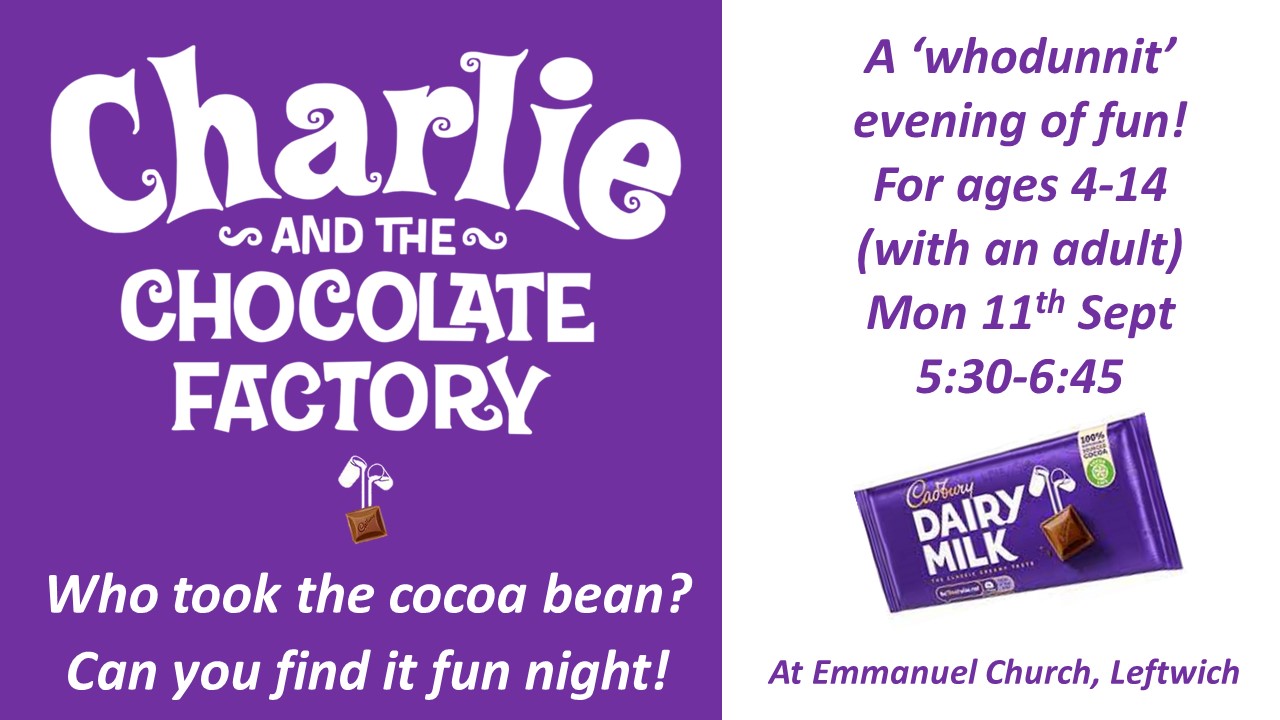 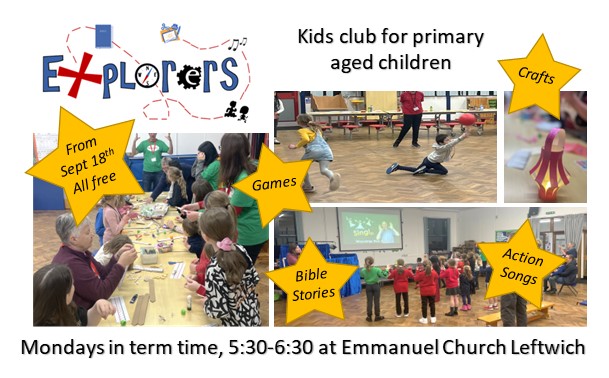 Please remember to ask for the Gardens for Schools Vouchers if you shop at Winnington Garden Centre. SECTION 4	STANDING ITEMS (appear in blue)FIXED PENALTY NOTICESA Fixed Penalty Notice can be issued in cases of unauthorised absences of at least 10 consecutive school sessions (five school days). At Davenham, all requests for holidays in term time will be unauthorised unless in exceptional circumstances. Such circumstances include the wedding of a close family member or the funeral of a close family member. REPLY SLIPSAll communication is now via email. If parents find it difficult to print out, a reply slip, then please write a return on a slip of paper or come into the school office. APPLICATIONS FOR CHILDREN STARTING PRIMARY SCHOOL SEPTEMBER 2023Please take careful note of the following dates. Failure to apply by the closing dates may result in your child not being offered the place you want. APPLICATIONS FOR CHILDREN STARTING SECONDARY SCHOOL SEPTEMBER 2023FREE SCHOOL MEALS AND PUPIL PREMIUM Your child may be able to get free school meals if you are in receipt of any of the following:Income SupportIncome-based Jobseeker’s AllowanceIncome-related Employment and Support AllowanceSupport under Part VI of the Immigration and Asylum Act 1999The guaranteed element of Pension CreditChild Tax Credit (provided you’re not also entitled to Working Tax Credit and have an annual gross income of no more than £16,190)Working Tax Credit run-on - paid for 4 weeks after you stop qualifying for Working Tax CreditUniversal Credit - if you apply on or after 1 April 2018 your household income must be less than £7,400 a year (after tax and not including any benefits you get)The criteria also apply if your child is adopted or under a special guardianship order. Please speak to Mrs Colloby in the school office. It is important that you register, even if your child currently receives Universal Free Infant School Meals as there is additional funding (Pupil Premium) that school can apply for.  https://www.gov.uk/apply-free-school-mealsOur School Prayer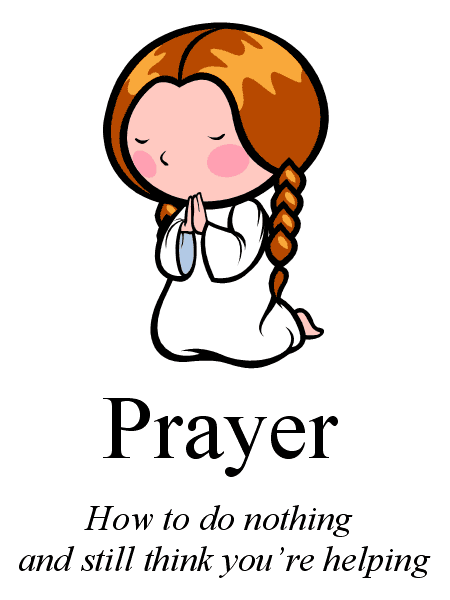 Dear Father GodBless Davenham School That working together and playing together.We may learn to serve you and to serve others. AmenRemember to … “…encourage one another and build each other up…” 1 Thessalonians 5:11.Items for the NewsletterIf you have any items you would like to put in the Newsletter such as information about local events or clubs, please email me at head@davenhamce.cheshire.sch.ukAs always, should you have any concerns or questions, please come into school. Problems can often be dealt with very quickly- when we know about them!Mrs J M Hyslop HeadteacherSection 1 Individual Class Dates for the following week. Any actions you need to take will be in red font. Whole school events for the following week.FODS and Parent Council dates for this half term. Section 2 News Items (general school information)Section 3Other News – parents are welcome to contribute to this section. Please send any items to Mrs Hyslop  Section 4 Standing Items (always in blue font) Useful reference information. ClassActivityDateOaks and Jack Reception in fulltime Mon 11th Eaton  Y1Firthfields Y1 and 2Fountain Y2Pavilions Y3Mere  Y3 and 4Mount Pleasant  Y4Green Y5Charles Y5Hartford Y6London Y6 Come Join Us 2.15pm – 2.45pmFamily Service 2.45pm Fri 15th Monday FODS AGM 7.00pm Tuesday PARENT COUNCIL AGM 7.30pm Wednesday Thursday Friday FODS AGM 11 September PARENT COUNCIL AGM 12 September Mrs Hyslop head@davenhamce.cheshire.sch.uk Miss Sutton (Assistant Head and Head of KS2 M - Th)assistanthead@... Miss Phillips (Head of EYFS and KS1) kphillips@...Mrs Ollier (M- Th) Senco senco@...Miss Jackson vjackson@...Miss Burton hburton@Miss Pucill (Wpm, Th and F) jpucill@...Mrs Campbell-Hayes (M, T, W) jcampbellhayes@... Mrs Torrie (Wpm, Th, F) ltorrie@...Mrs Broadbereabroadbere@... Mrs Ozturk (M, T)sozturk@...Mr Christopher (W, Th, F) achristopher@... Mr Ashworthcashworth@...Mrs Thomas (M – Th) sthomas@...Mrs Manfredi (M, T alternate W)  tmanfredi@... Mrs Quayle (alternate W, Th, F) vquayle@...Mrs Nixon jnixon@...Mrs Boyde eboyde@... Mr Roberts troberts@... Mrs Clewes (Music Enquiries W, Th, F) mclewes@...General Enquiries Mrs Harrisadmin@...School Business Manager (Mrs Colloby) bursar@...School Cook (Tina Lowe) tlowe@...ClassDay 1Day 2Eaton N/A in kits all weekMondayWednesdayFirthfields (Y2 only as Y1 wearing PE kits all week)MondayWednesdayFountainMondayWednesdayMere Tuesday ThursdayMount Pleasant TuesdayFridayPavilions TuesdayFridayGreenMondayWednesday CharlesMondayWednesday LondonMondayFridayHartfordMonday ThursdayCELEBRATEThese events are for children who don’t attend sporting activities or have additional needs and would benefit from taking part in an event.ASPIREThese events are for children developing sporting skills in a semi-competitive environment. These events are for children who do not play for a club / an A team. INSPIREThese are competitive events leading to finals.Date Type of Event (category and type of sport) Children Number of places available Number of expressing an interest DetailCharity Amount Raised Visit, Year Group and Date of VisitInstalment Date and AmountRobinwood 2024Deposit £10 30 MarchBalance £255 10 Jan 2024Year 6 London 2024 23 – 24 May 2024Total Cost £295 £55 by 5 June £70 by 24th July Balance £170 by 8th March 2024 1 Sep 2023Application process starts - online application facility open, 15 January 2024Closing date for applications forms to be returned to the Council16 April 2024Online applicants can view the school place offered by logging into their online account 16 May 2024Closing date for appeal applications1 Sep 2023Application process starts - online application facility open, 31 Oct 2023Closing date for applications forms to be returned to the Council1 March 2024Online applicants can view the school place offered by logging into their online account 15 April 2024Closing date for appeal applications